Jižní AmerikaV dnešní hodině podrobněji prozkoumáme Jižní Ameriku, na jejímž objevování se významně podíleli také Češi. Hydrolog Bohumír Janský a jeho tým přepsali učebnice zeměpisu, když dokázali, že nejdelší řekou světa není Nil, ale Amazonka. Připomeneme si problém s pěstováním koky v Kolumbii a navštívíme Bolívii, na jejímž území se nachází největší světové zásoby lithia, důležité suroviny pro výrobu baterií. Video 1: Kde pramení Amazonka, nejdelší řeka světaVideo 2: Kokainový byznys v KolumbiiVideo 3: Uyuni: Největší solná pláň na světěNa základě informací ve školním atlase vyber z následující nabídky přítoky Amazonky a rozděl je na levé a pravé: Negro, Madeira, Paraná, Orinoko, Tapajós, Magdalena.Levé přítoky Amazonky 							 Pravé přítoky Amazonky 							 Zhlédni úvodní část videa 1 (asi první 2 minuty) a urči, zda jsou následující tvrzení pravdivá. Chybná tvrzení oprav.Zdrojnici Amazonky tvoří řeka Apurímac a její přítoky. PRAVDA X NEPRAVDAPramen řeky Amazonky se nachází v západní Brazílii. PRAVDA X NEPRAVDATým Bohumíra Janského objevil pramen Amazonky v roce 2000. PRAVDA X NEPRAVDAŘeka Nil je o 200 km kratší než Amazonka. PRAVDA X NEPRAVDAKolumbie je dlouhodobě největším světovým pěstitelem koky. Na základě informací ve videu 2 (z roku 2018) a následujícího textu (z roku 2022) doplň do tabulky údaje o vývoji rozlohy plantáží s kokou v Kolumbii. Poté odpověz na otázky pod tabulkou.Zatímco v roce 2020 se koka v Kolumbii pěstovala podle úřadu OSN na 143 000 hektarech, o rok později to bylo 204 000 hektarů. Vzrostla i produkce kokainu, který se z této jihoamerické země vyváží, a to z 1010 tun ročně na 1400 tun. Nejvíce se kokain vyváží z Kolumbie do Spojených států a do Evropy.Boj proti rozšiřování osevních ploch a produkci kokainu komplikuje větší množství gangů, které se této výnosné činnosti věnují a které nahradily levicovou gerilu FARC. Ta uzavřela v roce 2016 mírovou dohodu s vládou a většina jejích členů posléze složila zbraně.V posledních letech se staly plantáže s kokou i místem obživy pro tisíce venezuelských migrantů, kteří utíkají ze své vlasti před ekonomickou krizí a represemi autoritářského režimu.(Zdroj: https://www.idnes.cz/zpravy/zahranicni/kolumbie-koka-osn-unodc-kokain-drogy.A221021_091358_zahranicni_hovo, upraveno)Tab: Rozloha plantáží s kokou v KolumbiiO kolik procent se zvětšila rozloha plantáží koky mezi roky 2016 a 2021?………………………………………………………………………………………………………Kolik lidí zemřelo v USA v roce 2017 díky konzumaci kokainu?………………………………………………………………………………………………………Povedl se kolumbijské vládě splnit cíl zlikvidovat 70 % kokainových plantáží?………………………………………………………………………………………………………Rostliny koky se likvidují také herbicidem glyfosátem. Jaké účinky na lidské zdraví má tato látka?………………………………………………………………………………………………………Zhlédni video 3 a doplň v textu chybějící informace o největším přírodním bohatství Bolívie.Salar de Uyuni ležící v nadmořské výšce téměř 		 metrů nad mořem je největší zásobárnou 		 na planetě. V minulosti byla pláň součástí obrovského prehistorického 		. Těží se tu i další suroviny, např. sodík, hořčík a zejména 		, důležitá surovina pro výrobu baterií. Současnou podobu získala Salar Uyuni před 		 lety, kdy původní jezero vyschlo. Na ostrově uprostřed solné pláně rostou		.Co jsem se touto aktivitou naučil/a:………………………………………………………………………………………………………………………………………………………………………………………………………………………………………………………………………………………………………………………………………………………………………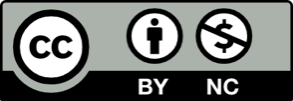 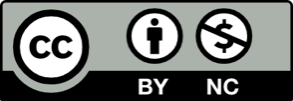 rok2016201720202021rozloha (ha)